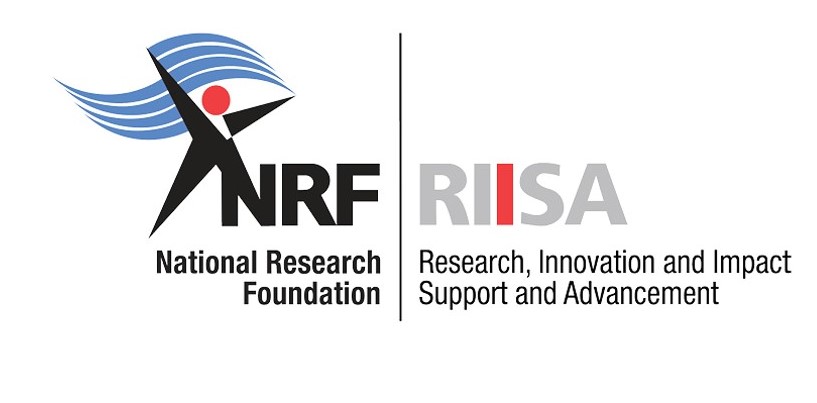 INSTITUTIONAL SUPPORT FOR THUTHUKA GRANT APPLICATIONSThe information contained in this report is confidential and strictly for the attention of the NRF, and must be attached to the application for funding on https://nrfconnect.nrf.ac.za. Applications submitted either without this form or, with incomplete forms will not be accepted.  This form is available from the institution’s Research Office.This serves to confirm the institution’s commitment to support the applicant within the context of the Thuthuka Programme. This support is a mandatory condition for an award to be made and constitutes part of the institution’s contractual obligation to the NRF with regards to grant recipients in its employ.The Institution hereby confirms that:it is able and willing to provide the necessary infrastructure to allow for the proposed research to be conducted successfully within the timeframe of the grant’s operation;in the case of a grantholder requiring academic supervision as part of the conditions for receiving the grant, such supervision is available and will be provided to the grantholder;in the case of the proposed research project being funded, and requiring institutional approval of any kind, such approval will be duly granted; andin the case of an applicant being awarded a grant, he or she will be granted leave and/or assistance as required and upon formal request, to allow for the periodic conducting of fieldwork or study associated with the funded research project.Details of applicantDetails of applicantApplication reference numberSurname, Initials, TitleID NumberUniversity/InstitutionPositionDetails of the position (Researcher or Academic)Full-time/Part-time Employment end datePlans to extend the employment date, if yes provide detailsDoes the researcher hold dual employment, if yes provide detailsFunding track (PhD, Post PhD or Rating)Signature: Dean of Employing/Affiliated Faculty or EquivalentSignature: Dean of Employing/Affiliated Faculty or EquivalentSurname and initials in printDesignationDateResearch Office/DA SignatureResearch Office/DA SignatureSurname and initials in printDesignationDateINSTITUTIONAL STAMP